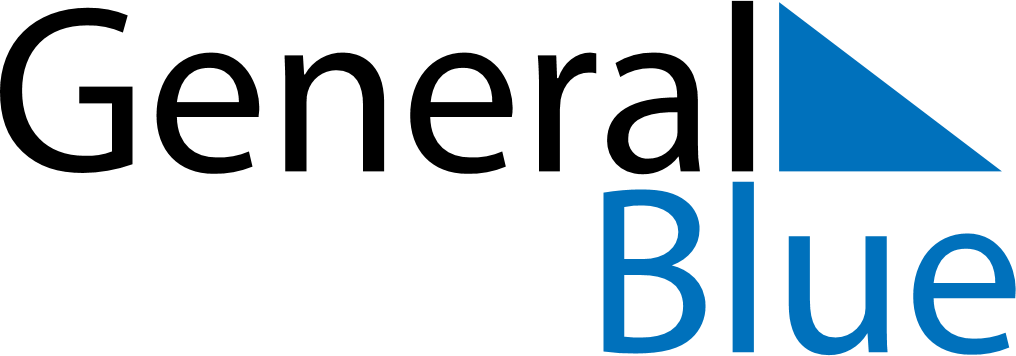 Daily PlannerApril 8, 2024 - April 14, 2024Daily PlannerApril 8, 2024 - April 14, 2024Daily PlannerApril 8, 2024 - April 14, 2024Daily PlannerApril 8, 2024 - April 14, 2024Daily PlannerApril 8, 2024 - April 14, 2024Daily PlannerApril 8, 2024 - April 14, 2024Daily Planner MondayApr 08TuesdayApr 09WednesdayApr 10ThursdayApr 11FridayApr 12 SaturdayApr 13 SundayApr 14MorningAfternoonEvening